Storytelling for Social Change: What’s Your Wide Lens Story?What is the social change issue you want to highlight and why does this matter to society and your audience specifically? 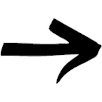 How does this work? Explain the issue with facts or data.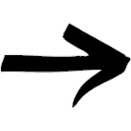 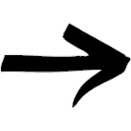 What impedes it, or what is the problem?What do we need to do about it, or what’s the solution?